ABINGTON REGIONAL WASTEWATER AUTHORITYJune 14, 2023The regular meeting of the Abington Regional Wastewater Authority was called to order by Chairman Pullo and opened with the Pledge of Allegiance. The meeting took place in the conference room at the Abington Regional Wastewater Treatment Plant on June 14, 2023 at 6:30 p.m.Present:Absent: Michael Bisignani, EngineerMs. Lance made a motion to approve the minutes from the May 10, 2023, seconded by Mr. Snyder, unanimously passed.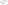 Executive Session (Litigation Discussion):Start: 6:33 PMEnd: 6:36 PMDirectors Report:Ms. Elliot presented her directors report including Digester 1 Cleaning and Sodium Permanganate.Ms. Elliot discussed that the digester cleaning took place on May 31st and June 1st by Rogers Services. The sediment was too thin to haul and land dispose, so sediment was taken to Wyoming Valley Sanitary Authority. Staff inspected diffusers after cleaning and replacement parts were ordered for those damaged. The tank should be back in service within the month. The bill for 2 (two) days was $23,411.75 for cleaning, mobilization, demobilization, and disposal. Ms. Elliot doesn’t believe the 2nd chamber will be as expensive. She mentioned that she may hold off until next spring to complete the 2nd one.Ms. Elliot also reported that she will be starting the Sodium Permanganate drip in the grit chamber to control odor. Due to the hu cost of the product staff will be attempting to use a 30 minute on and 30 minutes off timer cycle to try to control odor. If this is successful it will cut product usage in half.Ms. Elliot presented the Operational Data for May 2023, reporting an average daily influent flow of3.60 MGD. Average daily effluent flow was 2.21 MGD. There was 1(one) wet event that took place from 4/30-5/1 resulting in 2.10 inches of rain and an influent flow of 16.2 MGD.Ms. Elliot presented the rain vs flow chart.Ms. Elliot presented Anthony Luongo Operations and Maintenance report highlighting the (4) four new wiper assemblies with new seals installed on the bank side A on the UV Signa System; the cleaning of the heat exchangers, air filters and dryer systems on both of the compressed gas compressors; the replacement of nonfunctioning dissolved gas oxygen probes in zones 5 and 8 of bioreactor 2; the repair of a leak in the polymer mixing tank feed line and feed pump seal adjusted; and the replacement of all HVAC system filters on process operations building along with bioreactor blower filters.June 14, 2023Register: Fidelity Operating Expenses From 05/11/2023 through 06/15/2023 Sorted by: Date, Type, Number/RefAbington Regional Wastewater Authority	6/15/2023 8:35 AMPage 1Ms. Elliot noted that this months bills included Saul Ewing $18,082.28. There were 2 (two) additional bills Rogers Services for $23,411.75 and PPL $14,932.76Motion was made by Mr. Murphy to approve payment of bills 6/14/23 totaling, $115,188.46 seconded by Mr. Rinaldi, unanimously passed.Review of Operating Budget and Administration Budget. Statement of balancesEngineers ReportMr. Bisignani’s report discussed GHD continues provide support on an as needed/requested basis in support of the ongoing litigation. No services were provided this month.Mr. Bisignani’s report discussed that GHD provided initial review of a connection request for a proposed car wash to be located at 821 Northern Boulevard. GHD is awaiting final water service connection request paperwork to ensure that water usage meets the proposed EDU contribution.Mr. Bisignani’s report discussed GHD has provided additional details as needed in support of the two grant applications that have ongoing review. Recently GHD provided consultation on which grant should be focused on, as it was conveyed from the reviewing agency that only one application can remain active at one time.The Treasurer's Report was presented by Mr. Murphy as follows:Fidelity Bank as of June 14, 2023 = $2,841.00Peoples Security Bank Money Market Account as of June 14, 2023 = $91,997.86 (Done Quarterly)Requisitions: #567- $40,000 to Payroll Account#568- $1,000 to Treasurers Account #569- $ 544.25 to Petty CashMr. Monagan made a motion to approve requisition #567- $40,000 to the Payroll Account and #568 $1,000 to Treasurer’s Account and $544.25 #569 for Petty Cash, seconded by Mr.Snyder unanimously passed. $544.25Biosolids Committee: No ReportPublic Relations Committee: No ReportPersonnel Committee: No ReportLitigation Committee: No ReportFinance Committee: No ReportSolicitor’s Report: No ReportBoard Member Comments: No ReportThere were no members of the public present and no public comment.Mr. Rinaldi would like to Congratulate Mr. Pullo on his Appointment as President of Keystone College.Motion to adjourn was made at 6:51 PM by Mr. Rinaldi seconded by Mr. Monagan, unanimously passed.Respectfully submitted,Casey Monagan, SecretaryJohn PulloLauren ElliotPaul LockettGloria LanceDonald SnyderDonald Jensen, EsquireFrank BestenPaul Murphy (Called in)David Rinaldi, EsquireCasey MonaganWayne Thorpe (Called in)